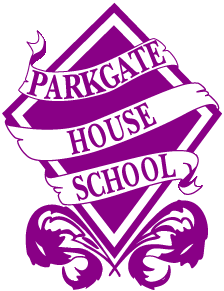 EMPLOYMENT APPLICATION FORMEqual Opportunities Recruitment Monitoring FormThis form is to assist us in ensuring our equal opportunities policy is applied consistently across the School. It will NOT be included in the documentation that goes to the short listing panel or interviewing panel but will be used to produce anonymised data.  	Name:             	Signature: 					Date:	PARKGATE HOUSE SCHOOL80 Clapham Common NorthsideLondon SW4 9SDOffice: 0207-350-2452HR Email: office@parkgate-school.co.ukwww.parkgate-school.co.ukPost title : Post title : Post title : FOR OFFICE USE ONLY              REF NO:Personal detailsPersonal detailsPersonal detailsPersonal detailsPersonal detailsPersonal detailsPersonal detailsPersonal detailsPersonal detailsPersonal detailsFull name:Full name:Title:        First name:                              Surname:    Title:        First name:                              Surname:    Title:        First name:                              Surname:    Title:        First name:                              Surname:    Title:        First name:                              Surname:    Title:        First name:                              Surname:    Title:        First name:                              Surname:    Title:        First name:                              Surname:    Previous name(s)          (if applicable):Previous name(s)          (if applicable):Previous name(s)          (if applicable):Address: Postcode:                                                             Postcode:                                                             Postcode:                                                             Postcode:                                                             Postcode:                                                             Postcode:                                                             Postcode:                                                            Telephone (Home):Telephone (Home):Telephone (Home):Telephone (Home):                   Telephone (Mobile):                     Telephone (Mobile):                     Telephone (Mobile):                     Telephone (Mobile):                     Telephone (Mobile):                     Telephone (Mobile):  Telephone (Work):                                                Telephone (Work):                                                Telephone (Work):                                                Telephone (Work):                                                Telephone (Work):                                                Telephone (Work):                                                What is the best daytime contact number for you?:    What is the best daytime contact number for you?:    What is the best daytime contact number for you?:    What is the best daytime contact number for you?:    What is the best daytime contact number for you?:    What is the best daytime contact number for you?:    What is the best daytime contact number for you?:    What is the best daytime contact number for you?:    What is the best daytime contact number for you?:    What is the best daytime contact number for you?:    Email address:Email address:Email address:Confidential RefereesConfidential RefereesConfidential RefereesConfidential RefereesConfidential RefereesConfidential RefereesConfidential RefereesConfidential RefereesConfidential RefereesConfidential RefereesOne referee should be your present or most recent employer, the other a previous employer. Please let your referees know that we will be in touch with them if you are short listed for this position.One referee should be your present or most recent employer, the other a previous employer. Please let your referees know that we will be in touch with them if you are short listed for this position.One referee should be your present or most recent employer, the other a previous employer. Please let your referees know that we will be in touch with them if you are short listed for this position.One referee should be your present or most recent employer, the other a previous employer. Please let your referees know that we will be in touch with them if you are short listed for this position.One referee should be your present or most recent employer, the other a previous employer. Please let your referees know that we will be in touch with them if you are short listed for this position.One referee should be your present or most recent employer, the other a previous employer. Please let your referees know that we will be in touch with them if you are short listed for this position.One referee should be your present or most recent employer, the other a previous employer. Please let your referees know that we will be in touch with them if you are short listed for this position.One referee should be your present or most recent employer, the other a previous employer. Please let your referees know that we will be in touch with them if you are short listed for this position.One referee should be your present or most recent employer, the other a previous employer. Please let your referees know that we will be in touch with them if you are short listed for this position.One referee should be your present or most recent employer, the other a previous employer. Please let your referees know that we will be in touch with them if you are short listed for this position.1.1.1.1.1.2.2.2.2.2.Name: Job title: Organisation name: Email: Telephone number: Address: Relationship to the applicant: Name: Job title: Organisation name: Email: Telephone number: Address: Relationship to the applicant: Name: Job title: Organisation name: Email: Telephone number: Address: Relationship to the applicant: Name: Job title: Organisation name: Email: Telephone number: Address: Relationship to the applicant: Name: Job title: Organisation name: Email: Telephone number: Address: Relationship to the applicant: Name: Job title: Organisation name: Email: Telephone number: Address: Relationship to the applicant: Name: Job title: Organisation name: Email: Telephone number: Address: Relationship to the applicant: Name: Job title: Organisation name: Email: Telephone number: Address: Relationship to the applicant: Name: Job title: Organisation name: Email: Telephone number: Address: Relationship to the applicant: Name: Job title: Organisation name: Email: Telephone number: Address: Relationship to the applicant: References will only be requested for short listed candidates.  May we approach your referees without further reference to you?Yes      No     References will only be requested for short listed candidates.  May we approach your referees without further reference to you?Yes      No     References will only be requested for short listed candidates.  May we approach your referees without further reference to you?Yes      No     References will only be requested for short listed candidates.  May we approach your referees without further reference to you?Yes      No     References will only be requested for short listed candidates.  May we approach your referees without further reference to you?Yes      No     References will only be requested for short listed candidates.  May we approach your referees without further reference to you?Yes      No     References will only be requested for short listed candidates.  May we approach your referees without further reference to you?Yes      No     References will only be requested for short listed candidates.  May we approach your referees without further reference to you?Yes      No     References will only be requested for short listed candidates.  May we approach your referees without further reference to you?Yes      No     References will only be requested for short listed candidates.  May we approach your referees without further reference to you?Yes      No     Please give any dates you are NOT available for interview: Please give any dates you are NOT available for interview: Please give any dates you are NOT available for interview: Please give any dates you are NOT available for interview: Please give any dates you are NOT available for interview: Please give any dates you are NOT available for interview: Please give any dates you are NOT available for interview: Please give any dates you are NOT available for interview: Please give any dates you are NOT available for interview: Please give any dates you are NOT available for interview: Post title : FOR OFFICE USE ONLY        REF NO:Education and qualificationsEducation and qualificationsEducation and qualificationsEducation and qualificationsEducation and qualificationsPlease give details of your education and qualifications to date (boxes will expand as required)Please give details of your education and qualifications to date (boxes will expand as required)Please give details of your education and qualifications to date (boxes will expand as required)Please give details of your education and qualifications to date (boxes will expand as required)Please give details of your education and qualifications to date (boxes will expand as required)Dates (MM/YY)Dates (MM/YY)School/CollegeSubject(s) studiedat GCSE level or equivalent GradesFromToSchool/CollegeSubject(s) studiedat GCSE level or equivalent GradesSchool/CollegeSubject(s) studiedat A level or equivalentGradesUndergraduate university attendedSubject(s) studiedDegree (with date confirmed)Postgraduate university attendedSubject(s) studiedDegree (with date confirmed)Professional qualificationincluding teacher training institution attendedSubject(s) studiedDegree/qualification (with date confirmed)InterestsPlease outline your interests:Present or most recent employment Present or most recent employment Present or most recent employment Present or most recent employment Present or most recent employment Present or most recent employment Post:Name and address of employer:Name and address of employer:Name and address of employer:Start date:Start date:Leaving date        (if applicable):Reason for leaving: Reason for leaving: Reason for leaving: Reason for leaving: Reason for leaving: Reason for leaving: Notice required (if applicable): Notice required (if applicable): Notice required (if applicable): Notice required (if applicable): Notice required (if applicable): Notice required (if applicable): Gross salary:Gross salary:Gross salary:Gross salary:Salary scale (if applicable): Salary scale (if applicable): Outline of main dutiesOutline of main dutiesOutline of main dutiesPrevious employment Previous employment Previous employment Previous employment Previous employment List all previous employment since leaving full time education, including any relevant unpaid work, in reverse chronological order. You should account for any periods between jobs by month and year. A curriculum vitae may be enclosed but cannot be used as a substitute for the information required below. List all previous employment since leaving full time education, including any relevant unpaid work, in reverse chronological order. You should account for any periods between jobs by month and year. A curriculum vitae may be enclosed but cannot be used as a substitute for the information required below. List all previous employment since leaving full time education, including any relevant unpaid work, in reverse chronological order. You should account for any periods between jobs by month and year. A curriculum vitae may be enclosed but cannot be used as a substitute for the information required below. List all previous employment since leaving full time education, including any relevant unpaid work, in reverse chronological order. You should account for any periods between jobs by month and year. A curriculum vitae may be enclosed but cannot be used as a substitute for the information required below. List all previous employment since leaving full time education, including any relevant unpaid work, in reverse chronological order. You should account for any periods between jobs by month and year. A curriculum vitae may be enclosed but cannot be used as a substitute for the information required below. Dates (MM/YY)Dates (MM/YY)Employer (if a school, include Independent or Maintained and number on roll)  Job title / main dutiesReason for leavingFromToEmployer (if a school, include Independent or Maintained and number on roll)  Job title / main dutiesReason for leavingStatement in support of your applicationStatement in support of your applicationStatement in support of your applicationStatement in support of your applicationSet out below how your skills and experience meet the criteria named in the person specification.  Applicants should confine this statement to no more than two sides of A4.  Set out below how your skills and experience meet the criteria named in the person specification.  Applicants should confine this statement to no more than two sides of A4.  Set out below how your skills and experience meet the criteria named in the person specification.  Applicants should confine this statement to no more than two sides of A4.  Set out below how your skills and experience meet the criteria named in the person specification.  Applicants should confine this statement to no more than two sides of A4.  Other detailsOther detailsOther detailsDo you know any staff working at Parkgate House School?                      If YES, please state the nature of relationship and the name of the Parkgate employee(s)Do you know any staff working at Parkgate House School?                      If YES, please state the nature of relationship and the name of the Parkgate employee(s)Yes        No Do you have the legal right to live and work in the UK? Do you have the legal right to live and work in the UK? Yes        No Do you require UKBA sponsorship (previously a work permit) to take up this post?Do you require UKBA sponsorship (previously a work permit) to take up this post?Yes        No Type of Visa held and date of expiry: (You will be asked to produce photographic identification and proof of the above if you are called to interview)Type of Visa held and date of expiry: (You will be asked to produce photographic identification and proof of the above if you are called to interview)Type of Visa held and date of expiry: (You will be asked to produce photographic identification and proof of the above if you are called to interview)This post is covered by the Rehabilitation of Offenders Act 1974 (Exemptions) Order 1975 because it is a post which involves working directly with children.  You are therefore required to declare whether you have any criminal convictions or cautions or bind overs.Do you have any unspent convictions, cautions, reprimands or warnings?          Yes        No                                                                   Are you included in any list of people barred from working with children?            Yes        No If yes to either of the above questions, please give details including dates on a separate sheet and forward in a sealed envelope marked Private and Confidential to the Head of Human Resources at the address at the top of this application form or by emailing nwillis@parkgate-school.co.uk using Private and Confidential in the subject line.If your application is successful, prior to taking up your post, you will be required to undergo a formal disclosure process through the Disclosure and Barring Scheme. This will require you to show us your DBS certificate OR complete a DBS application form.  You will need to provide a range of more than one piece of documentary evidence of your identity. Once your DBS certificate has been seen, do you give us permission to check your DBS status online? Yes  No                                                                   This post is covered by the Rehabilitation of Offenders Act 1974 (Exemptions) Order 1975 because it is a post which involves working directly with children.  You are therefore required to declare whether you have any criminal convictions or cautions or bind overs.Do you have any unspent convictions, cautions, reprimands or warnings?          Yes        No                                                                   Are you included in any list of people barred from working with children?            Yes        No If yes to either of the above questions, please give details including dates on a separate sheet and forward in a sealed envelope marked Private and Confidential to the Head of Human Resources at the address at the top of this application form or by emailing nwillis@parkgate-school.co.uk using Private and Confidential in the subject line.If your application is successful, prior to taking up your post, you will be required to undergo a formal disclosure process through the Disclosure and Barring Scheme. This will require you to show us your DBS certificate OR complete a DBS application form.  You will need to provide a range of more than one piece of documentary evidence of your identity. Once your DBS certificate has been seen, do you give us permission to check your DBS status online? Yes  No                                                                   This post is covered by the Rehabilitation of Offenders Act 1974 (Exemptions) Order 1975 because it is a post which involves working directly with children.  You are therefore required to declare whether you have any criminal convictions or cautions or bind overs.Do you have any unspent convictions, cautions, reprimands or warnings?          Yes        No                                                                   Are you included in any list of people barred from working with children?            Yes        No If yes to either of the above questions, please give details including dates on a separate sheet and forward in a sealed envelope marked Private and Confidential to the Head of Human Resources at the address at the top of this application form or by emailing nwillis@parkgate-school.co.uk using Private and Confidential in the subject line.If your application is successful, prior to taking up your post, you will be required to undergo a formal disclosure process through the Disclosure and Barring Scheme. This will require you to show us your DBS certificate OR complete a DBS application form.  You will need to provide a range of more than one piece of documentary evidence of your identity. Once your DBS certificate has been seen, do you give us permission to check your DBS status online? Yes  No                                                                   DeclarationDeclarationDeclarationI understand that if I am appointed, my information will be stored in accordance with the Data Protection Act 1998. I give my consent to the processing and storing the data supplied in this application form for an appropriate period of time for the purpose of recruitment, selection and employment.I confirm that the information I have given above is true, accurate and complete. I accept that providing false information could result in my dismissal or disqualify me from employment.Name:        I understand that if I am appointed, my information will be stored in accordance with the Data Protection Act 1998. I give my consent to the processing and storing the data supplied in this application form for an appropriate period of time for the purpose of recruitment, selection and employment.I confirm that the information I have given above is true, accurate and complete. I accept that providing false information could result in my dismissal or disqualify me from employment.Name:        I understand that if I am appointed, my information will be stored in accordance with the Data Protection Act 1998. I give my consent to the processing and storing the data supplied in this application form for an appropriate period of time for the purpose of recruitment, selection and employment.I confirm that the information I have given above is true, accurate and complete. I accept that providing false information could result in my dismissal or disqualify me from employment.Name:        Signature:  Date: Date: Post applied for:      Post applied for:      Post applied for:      Post applied for:      Post applied for:      Post applied for:      Post applied for:      Post applied for:      Post applied for:      Post applied for:      Post applied for:      Post applied for:      Post applied for:      Post applied for:      Post applied for:      1.GenderGenderMaleMaleMale Female Female2.I have a disabilityI have a disabilityYesYesYesNoNo3.I would describe my racial or cultural origin asI would describe my racial or cultural origin asI would describe my racial or cultural origin asI would describe my racial or cultural origin asI would describe my racial or cultural origin asI would describe my racial or cultural origin asI would describe my racial or cultural origin asI would describe my racial or cultural origin asI would describe my racial or cultural origin asI would describe my racial or cultural origin asI would describe my racial or cultural origin asI would describe my racial or cultural origin asI would describe my racial or cultural origin asI would describe my racial or cultural origin asI would describe my racial or cultural origin asa.Asianb.b.BlackBlackBlackBlackc.ChineseAsian – BangladeshiBlack – AfricanBlack – AfricanBlack – AfricanBlack – AfricanChineseAsian – BritishBlack – BritishBlack – BritishBlack – BritishBlack – BritishAsian – IndianBlack – CaribbeanBlack – CaribbeanBlack – CaribbeanBlack – CaribbeandIrishAsian – PakistaniAny other Black background Please specify:Any other Black background Please specify:Any other Black background Please specify:Any other Black background Please specify:IrishAny other Asian background Please specify:Any other Black background Please specify:Any other Black background Please specify:Any other Black background Please specify:Any other Black background Please specify:Any other Asian background Please specify:e.Mixedf.f.WhiteWhiteWhiteWhiteg.Other ethnic groupOther ethnic groupAsian and WhiteWhite BritishWhite BritishWhite BritishWhite BritishBlack and WhiteWhite European UnionWhite European UnionWhite European UnionWhite European UnionPlease specify: Please specify: Any other mixed background Please specify: Any other White background Please specify:Any other White background Please specify:Any other White background Please specify:Any other White background Please specify:4.  Nationality:    Nationality:    Nationality:    Nationality:    Nationality:    Nationality:    Nationality:    Nationality:    Nationality:    Nationality:    Nationality:    Nationality:    Nationality:    Nationality:    Nationality:  5.I am aged:                   Date of birth (DD/MM/YY):   I am aged:                   Date of birth (DD/MM/YY):   I am aged:                   Date of birth (DD/MM/YY):   I am aged:                   Date of birth (DD/MM/YY):   I am aged:                   Date of birth (DD/MM/YY):   I am aged:                   Date of birth (DD/MM/YY):   I am aged:                   Date of birth (DD/MM/YY):   I am aged:                   Date of birth (DD/MM/YY):   I am aged:                   Date of birth (DD/MM/YY):   I am aged:                   Date of birth (DD/MM/YY):   I am aged:                   Date of birth (DD/MM/YY):   I am aged:                   Date of birth (DD/MM/YY):   I am aged:                   Date of birth (DD/MM/YY):   I am aged:                   Date of birth (DD/MM/YY):   I am aged:                   Date of birth (DD/MM/YY):   6.I give my consent to Parkgate House School to process the information given in accordance with the purpose stated above.I give my consent to Parkgate House School to process the information given in accordance with the purpose stated above.I give my consent to Parkgate House School to process the information given in accordance with the purpose stated above.I give my consent to Parkgate House School to process the information given in accordance with the purpose stated above.I give my consent to Parkgate House School to process the information given in accordance with the purpose stated above.I give my consent to Parkgate House School to process the information given in accordance with the purpose stated above.I give my consent to Parkgate House School to process the information given in accordance with the purpose stated above.I give my consent to Parkgate House School to process the information given in accordance with the purpose stated above.I give my consent to Parkgate House School to process the information given in accordance with the purpose stated above.I give my consent to Parkgate House School to process the information given in accordance with the purpose stated above.I give my consent to Parkgate House School to process the information given in accordance with the purpose stated above.I give my consent to Parkgate House School to process the information given in accordance with the purpose stated above.I give my consent to Parkgate House School to process the information given in accordance with the purpose stated above.I give my consent to Parkgate House School to process the information given in accordance with the purpose stated above.I give my consent to Parkgate House School to process the information given in accordance with the purpose stated above.